Publicado en 08017 el 26/11/2012 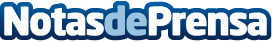 Saz Anchuelo S.L. colabora con CEDEC, Centro Europeo de Evolución EconómicaSAZ ANCHUELO S.L. continúa su proceso de mejora continua gracias a la colaboración con la consultora CEDECDatos de contacto:Jorge CónsulDirector Departamento de Gestión933043103Nota de prensa publicada en: https://www.notasdeprensa.es/saz-anchuelo-sl-colabora-con-cedec-centro-europeo-de-evolucion-economica Categorias: Finanzas http://www.notasdeprensa.es